Как подать документы?Колледж управления и сервиса «СТИЛЬ»начинает прием документов на поступление с 15 июня 2022 года!Уважаемые абитуриенты, в настоящее время Вы можете подать документы в электронной форме!Варианты подачи документов1. По электронной почте сканы документов в соответствии с перечнем. 2. Отправить заполненные бланки и оригиналы/копии документов в соответствии с перечнем почтой России или курьерской доставкой.3. Подать лично. В этом случае Вам необходимо:- скачать с сайта образцы бланков (заявления, согласия на обработку персональных данных, анкеты),- заполнить дома, - приложить копии и оригиналы документов,- сложить все в один файл,- подписать файл, указав свои данные: фамилию, имя, отчество, телефон, адрес электронной почты,- принести в  ГАПОУ СО КУиС «СТИЛЬ» по адресу ул. Белинского, 91 - передать регистратору от приемной комиссии в фойе колледжа. 4. ПОДАЧА ДОКУМЕНТОВ ON-LINE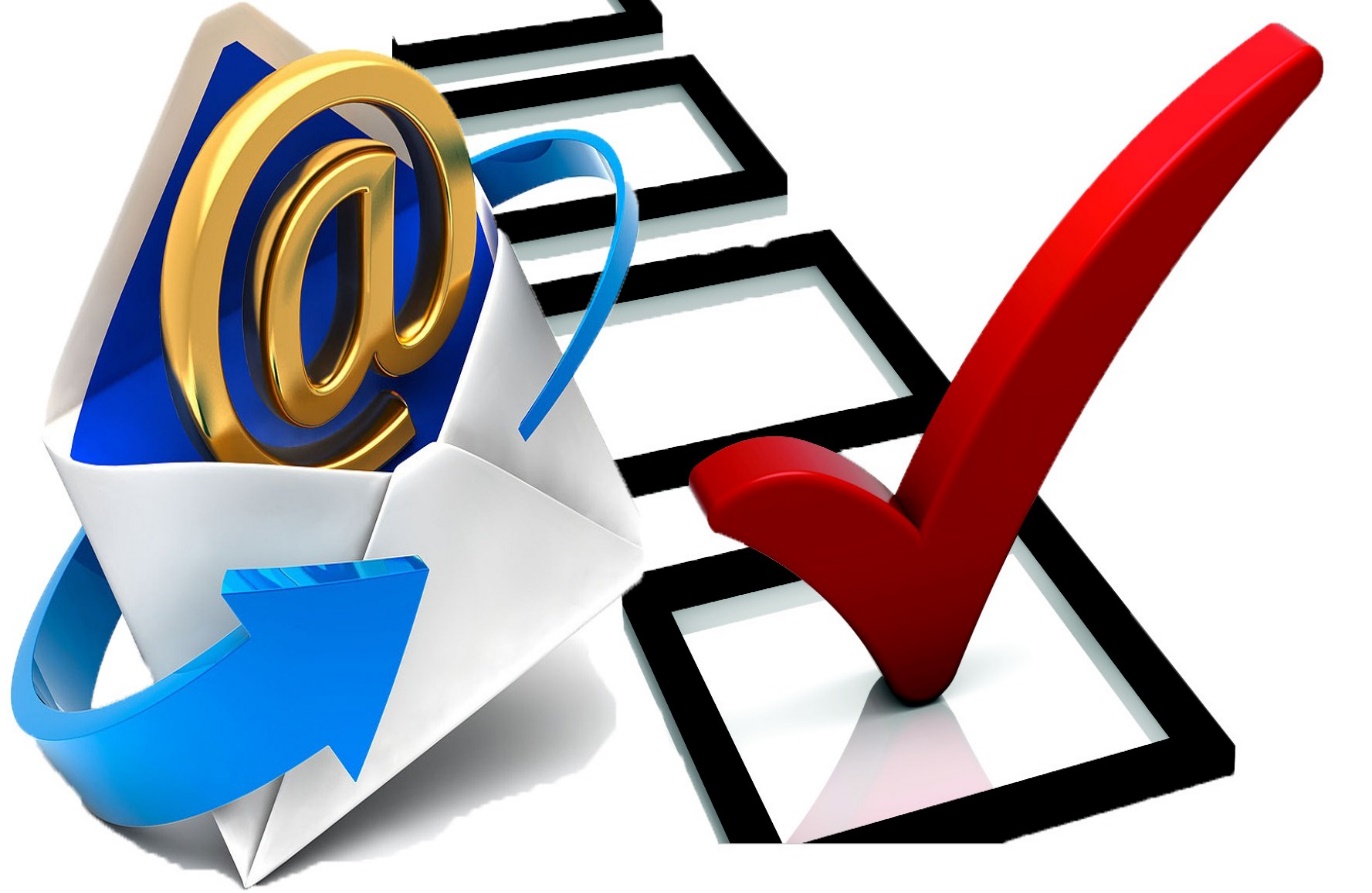 Как действовать, чтобы все сделать правильно!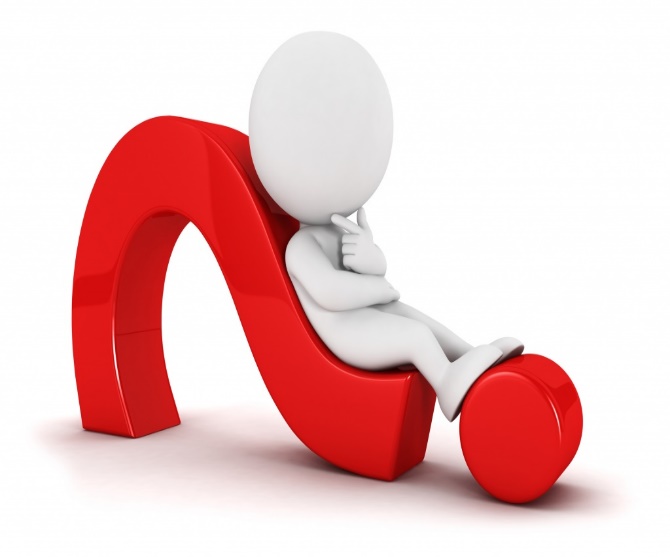 ШАГ 1.Пожалуйста, ознакомьтесь с перечнем  специальностей, и документов необходимых для поступления.  Если Вы принимаете решение о поступлении на платной основе сразу, то ознакомьтесь с договором на оказание платных услуг.   ШАГ 2.Скачайте, распечатайте, собственноручно разборчивым почерком заполните, и подпишите заявление и анкету абитуриента очное отделение / заочное отделениеШАГ 3.Скачайте, распечатайте, собственноручно заполните и подпишите согласие на обработку персональных данных, а если Вы еще не достигли совершеннолетия, то согласие на обработку персональных данных для несовершеннолетних лиц, заполняют родители (необходимо свидетельство о рождении).Сканируйте (сделайте фотокопию) заявления и согласия.ШАГ 4.подготовьте отсканированные (качественные фотокопии) следующих документов:- копию документа об образовании с приложением (это может быть аттестат за 9 класс, аттестат за 11 класс, диплом НПО, диплом СПО);- копию Вашего паспорта;- копии документов, подтверждающих индивидуальные образовательные достижения;- 4 фотографии 3х4 в электронном виде;- при наличии копию медицинской справки формы 086 (по возможности с указанием группы здоровья и группы для занятий физической культурой);- при наличии заключение медицинской комиссии (для поступающих на очную форму обучения), фиксирующее прохождение предварительного медицинского осмотра в порядке, установленном при заключении трудового договора или служебного контракта по соответствующей специальности (для поступающих на специальности «Технология продукции общественного питания» и «Организация обслуживания в общественном питании»).Прилагаемые копии должны быть четкими, незатененными.ШАГ 5.Документы направляются на электронный адрес приемной комиссии priemnayakomissiastyle@yandex.ruНапомним, что поступающие, представившие в приемную комиссию колледжа заведомо подложные документы, несут ответственность, предусмотренную законодательством Российской Федерации.Документы, направленные абитуриентом на электронную почту, принимаются колледжем при их поступлении в приемную комиссию не позднее сроков, установленных Правилами приема для завершения приема документов.ШАГ 6.После поступления Ваших документов на электронную почту приемной комиссии колледжа, они будут обработаны, и Ваша фамилия появится в рейтинги выбранной Вами специальности.ШАГ 7.Напоминаем, что в соответствии с правилами приема в колледж, оригинал документа об образовании предоставляется до 15 августа 2022 года. Оригинал документа об образовании Вы можете привезти лично, соблюдая правила нахождения в общественных местах (наличие маски, перчаток), а также отправить курьерской доставкой или Почтой России.ШАГ 8.Следите за информацией о сроках зачисления на сайте колледжа в разделе  рейтинг абитуриентов. Приказ о зачислении абитуриентов, поступающих на очную форму получения образования на базе 9 и 11 классов, издается в соответствии с правилами приема в колледж. И публикуется на сайте колледжа в разделе  рейтинг абитуриентов. ШАГ 9.Если по данным рейтинга, Вы не проходите на бюджет. Мы приглашаем Вас обучаться на платной основе. После подписания договора Вам необходимо будет внести первую оплату за обучения. После этого Вы будете включены в приказ о зачислении и станете полноправным студентом нашего колледжа. ШАГ 10.Желаем Вас успеха на этом пути!Подробнее всю необходимую информацию о Приемной кампании Вы можете получить на сайте колледжа  в разделе приемная комиссия, либо обратившись в Приемную комиссию колледжа  по ☎  251 38 47 или по телефону горячей линии 8 912 299 50 68  электронному адресу  priemnayakomissiastyle@yandex.ru. 